Консультация для родителейУчим стихи по картинкамКак приятно слышать, когда дети знают и умеют декламировать стихи. Но, насколько тяжело детям с речевой патологией дается запоминание стихотворных текстов. Многие родители, как бы они ни старались, не могут добиться того, чтобы их дети заучивали даже небольшие по объему стихи. Часто вместо того, чтобы достичь красивой поэтической речи, испытывают трудности и усталость. Более того, традиционное заучивание стихов, когда многократно повторяется текст, развивает у детей лишь слуховую память. В противоположность этому, заучивание стихов с опорой на серию рисунков превращает это занятие в игру. Этот прием, облегчающий запоминание нужной информации и увеличивающий объем памяти путем образования дополнительных ассоциаций, известен под названием «мнемотехника» (от греческого слова «мнемо» - память). Качественное запоминание становится возможным, потому что когда ребенок в своем воображении соединяет несколько зрительных образов, мозг фиксирует эту взаимосвязь. И в дальнейшем при припоминании по одному из образов этой ассоциации мозг воспроизводит все ранее соединенные образы. А это в свою очередь намного ускоряет процесс запоминания. Еще К.Д. Ушинский писал: «Учите ребенка каким-нибудь неизвестным ему пяти словам – он будет долго и напрасно мучиться, но свяжите двадцать таких слов с картинками, и он их усвоит на лету».	Чтобы такая работа была успешной, сначала нужно подобрать стихотворение, которое было бы интересно детям, помогало им узнать что-то новое. Затем на каждое слово или строчку подбирается картинка или выполняется рисунок. Рисунки, конечно, должны быть понятны детям. Для разучивания отобранного стихотворения составляем свою мнемотаблицу. Затем  по готовому картинному плану выразительно, эмоционально воспроизводим стихотворение, проводим словарную работу и беседуем по смыслу прочитанного, а потом дети воспроизводят текст с опорой на мнемотаблицу. ***ОдуванчикОдуванчик золотистыйПревратился в шар пушистый.Ветерок слегка подул,Пух куда-то упорхнул!Где пушинка упадет,Там на следующий годОдуванчик расцветет.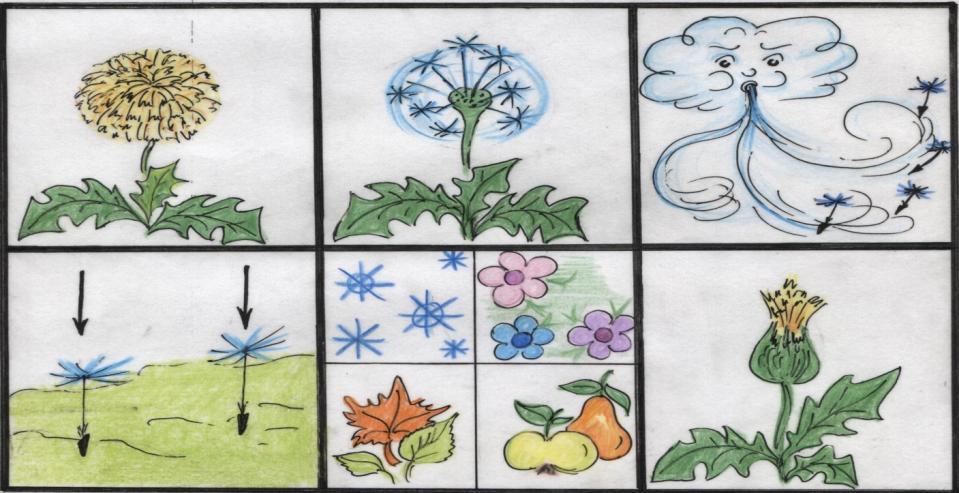 Т. ГолубПриметыБудет дождик или нет, -У цветов найду ответ.Если утром ноготкиСжали венчики – цветкиЗначит, дождь пойдет опять –Нужно зонт с собою взять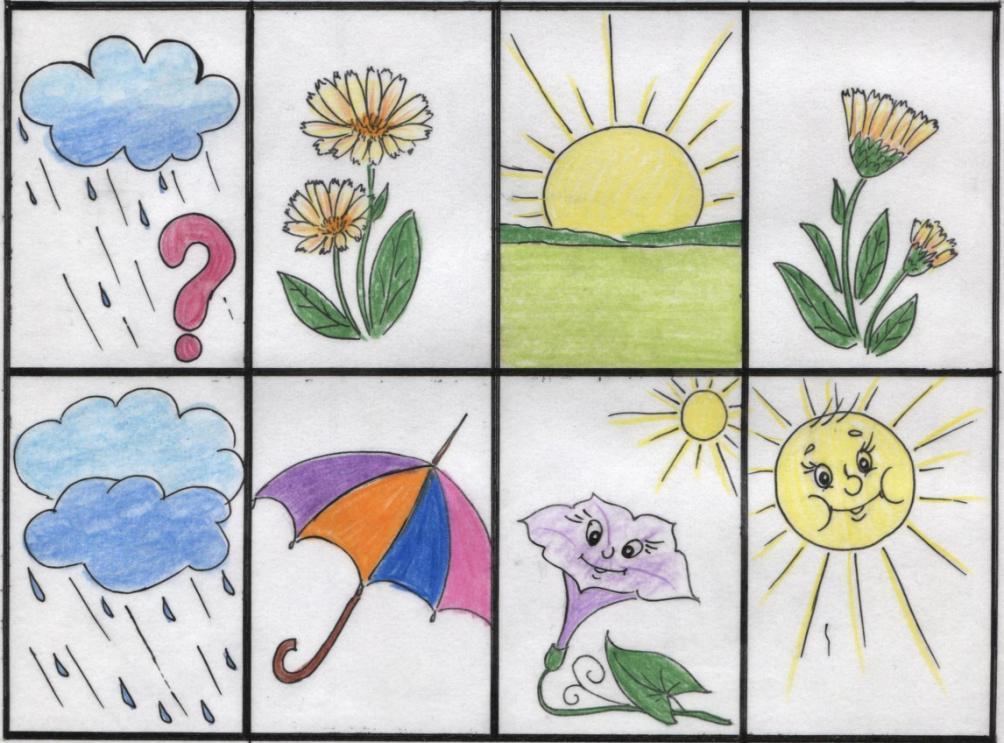 Самед Варгун***Я должен над цветами наклонитьсяНе для того, чтоб рвать или срезать,А чтоб увидеть добрые их лицаИ доброе лицо им показать.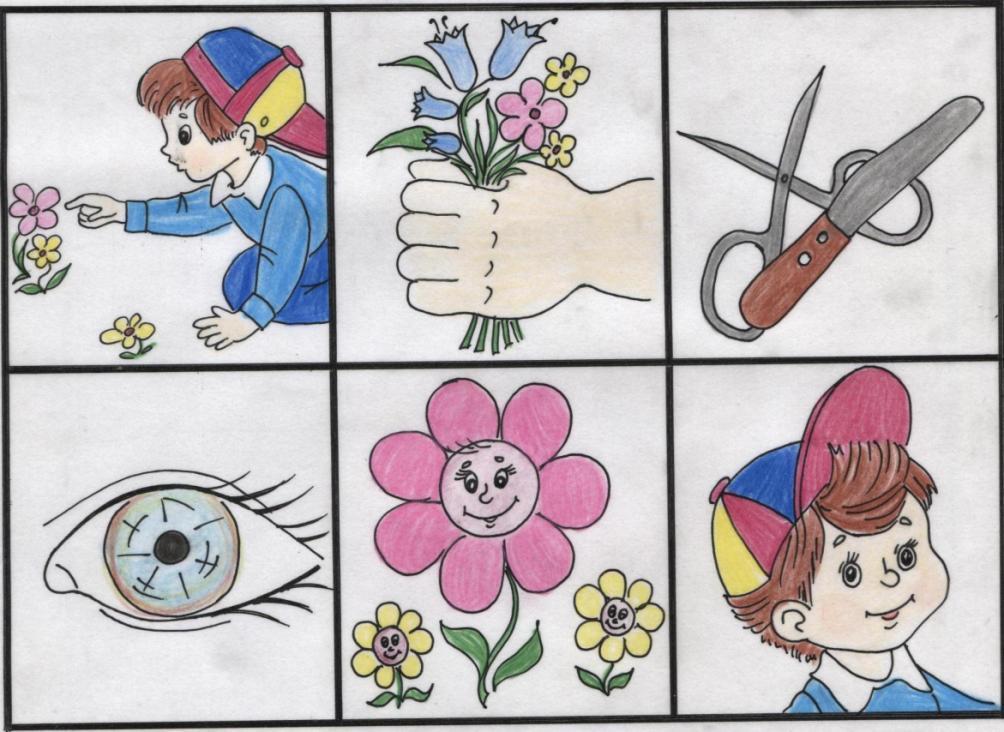 Таким образом, использование мнемотаблицы помогает запомнить логическую последовательность образов, а это способствует заучиванию стихотворных текстов в игре весело и надолго. Попробуйте сами и вам это занятие понравится.